Cleftlands Not-Necessarily-a-Cookie ExchangeFigure 1 Sesame Wafers and Sesame Toffee: Angharad	2Figure 2: Mask Lanyards, Nadyezhda	2Figure 3: Mug cosies, Sara	2Figure 4: Masks and goblet covers, Jaqueline	2Figure 5: Goblet cover, Elizabella	3Figure 6: Draco Invictus ornaments, Macro	3Figure 7: Mini-journals and buttons, Eleanore von Tyne	3Figure 8: Glass beads, Eikbrandr and Runa	3Figure 9: Chocolate Chip Cookies, Constanza	4Figure 11: Various cookies, Cyprian and Mor	4Figure 10: Christmas earrings, Elizabethe	4Figure 13: Decorative duct tapes, Jolicia	4Figure 12: 9 Man Morris games, Madelaine	5Figure 14: Christmas figure, and Book; Rose	5Figure 15: Goblet and Chocolates, Ginger	5Figure 16: Bowls, Clariscia	5Figure 17: Wire wrapped spoons, Yang Bing-Xin	6Figure 18: Wire wrapped spoon, Yang Bing-Ren	6Figure 19: Toy plush knife, Yang Bing-Zhi	6Figure 20: Fresh cookie dough, Zofia	6Like a cookie exchange, you would bring one or more entries, equivalent in effort and/or expense to a dozen cookies (around $5). For every entry you bring, you can take one entry home. So, if you bring a dozen felt sewing kits, you could take home a dozen items from other people.Entries could include:
A dozen cookies (because cookies are always good).
A small fruitcake.
A pair of beeswax candles.
An embroidered cup cover.
A stamped draw string bag.
A linen napkin.
Or anything else you can think of that people may appreciate.Items should arrive by 7 pm to be set up in the viewing area: You can start choosing what you'll like to take home at 8 pm.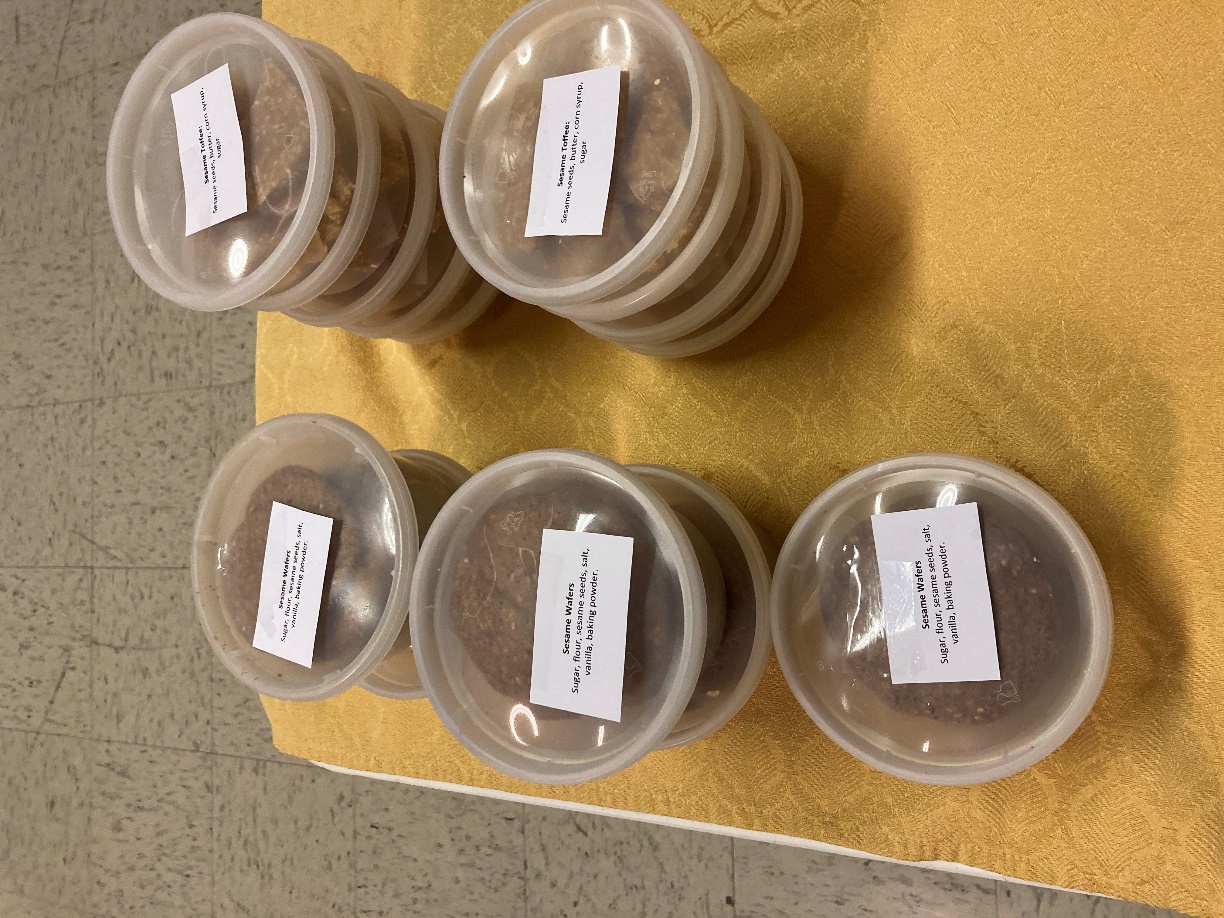 Figure  Sesame Wafers and Sesame Toffee: Angharad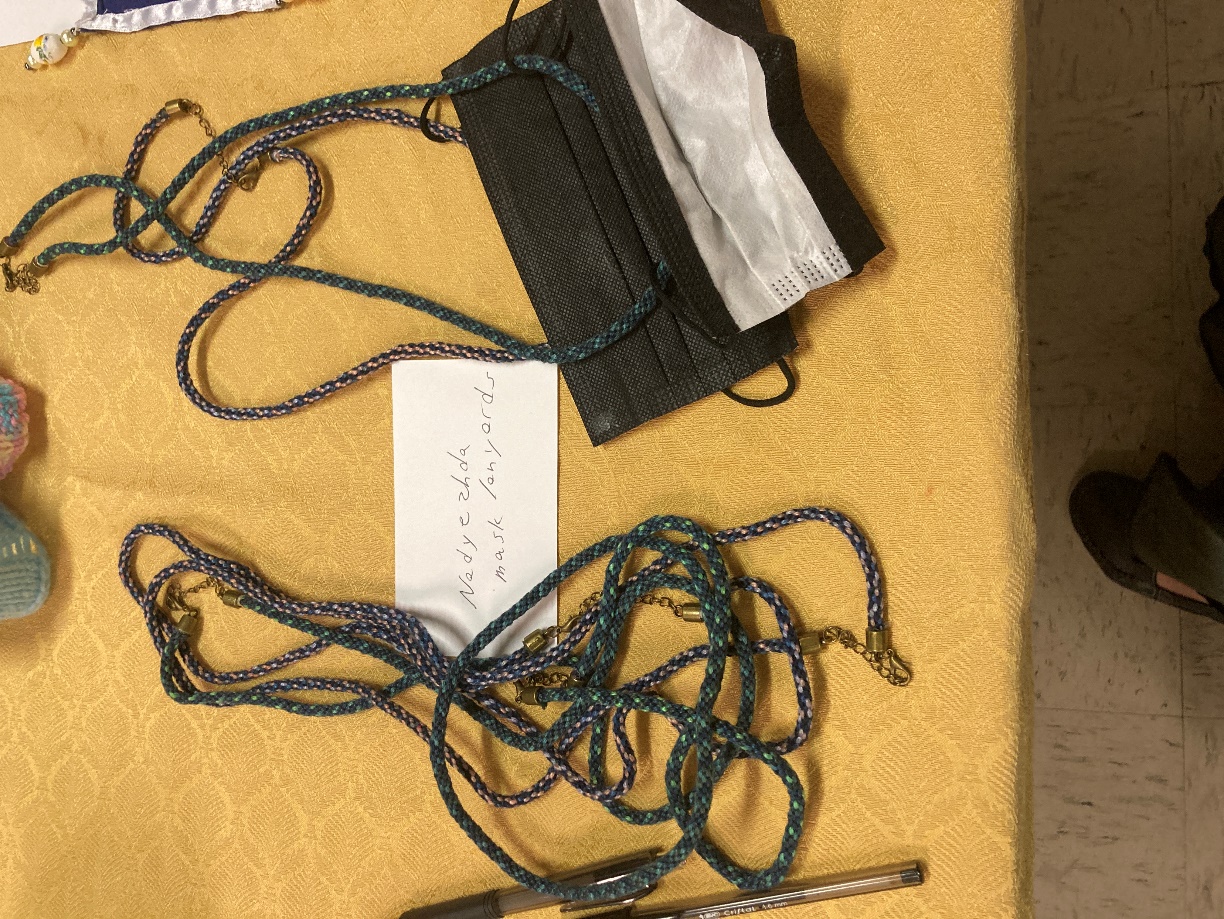 Figure : Mask Lanyards, Nadyezhda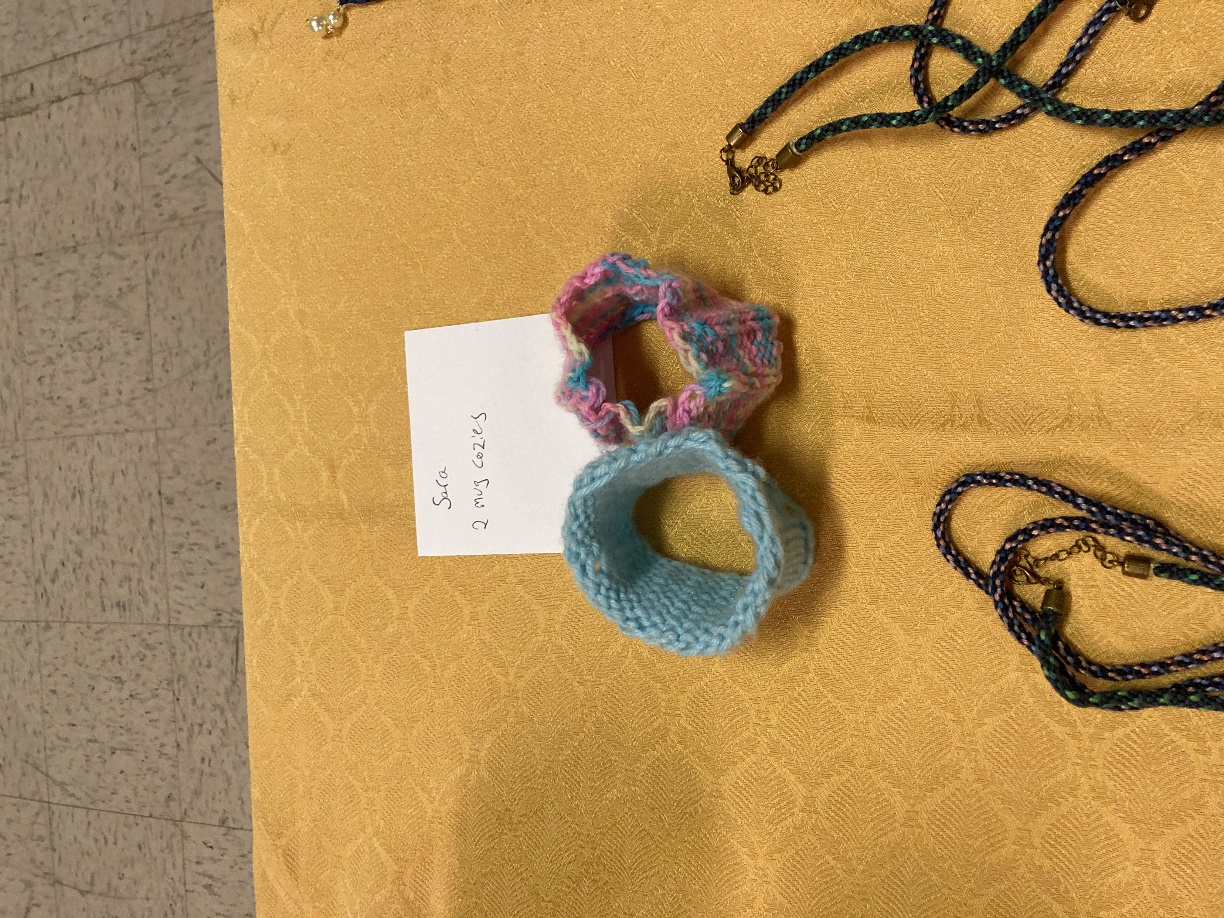 Figure : Mug cosies, Sara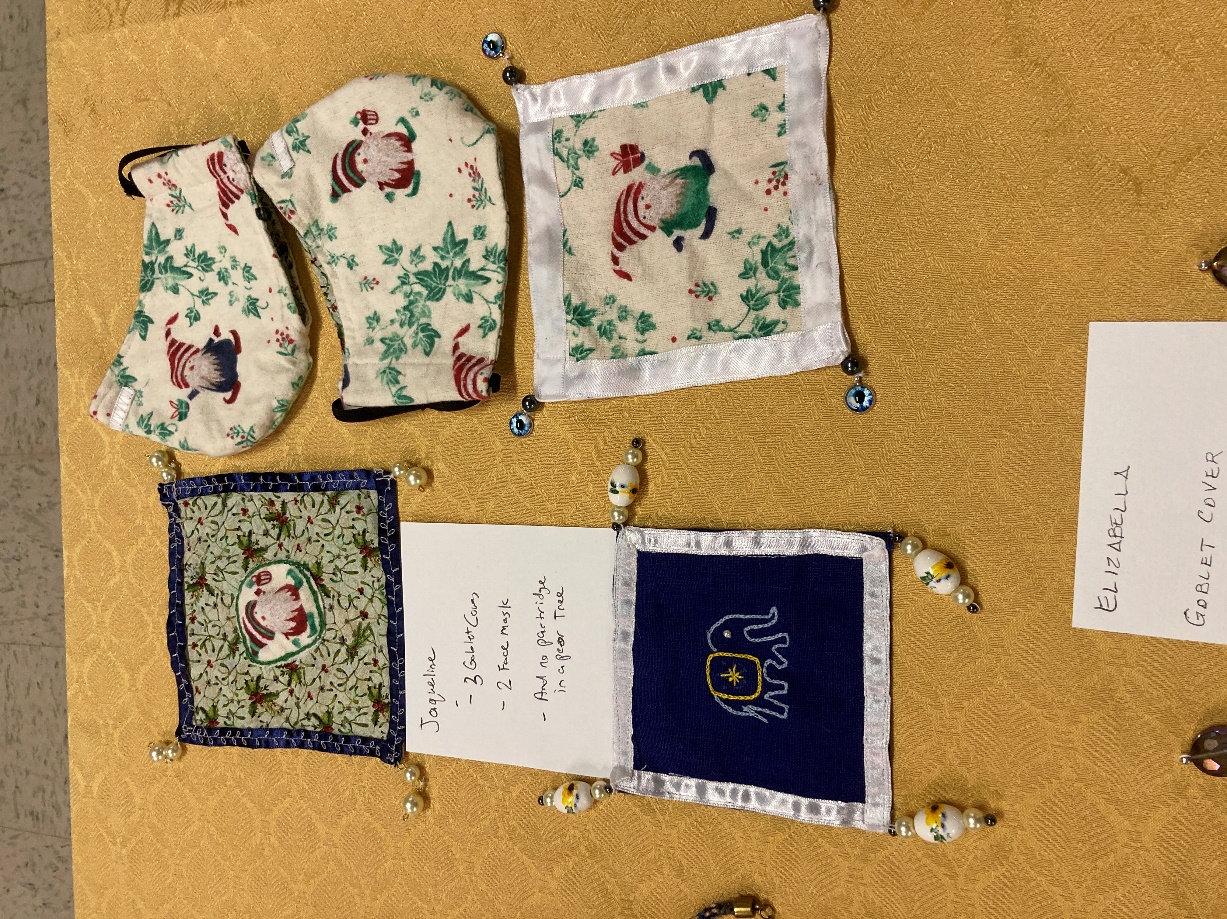 Figure : Masks and goblet covers, Jaqueline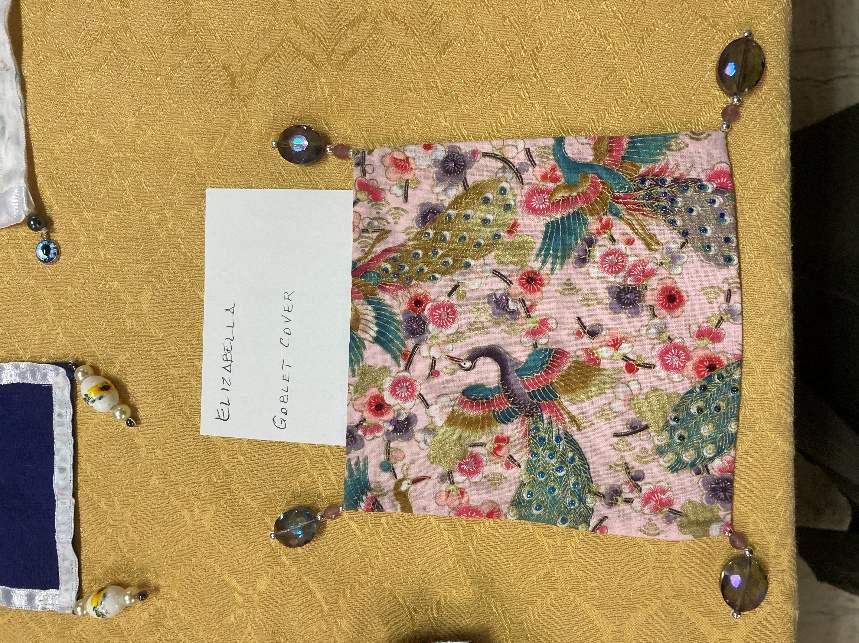 Figure : Goblet cover, Elizabella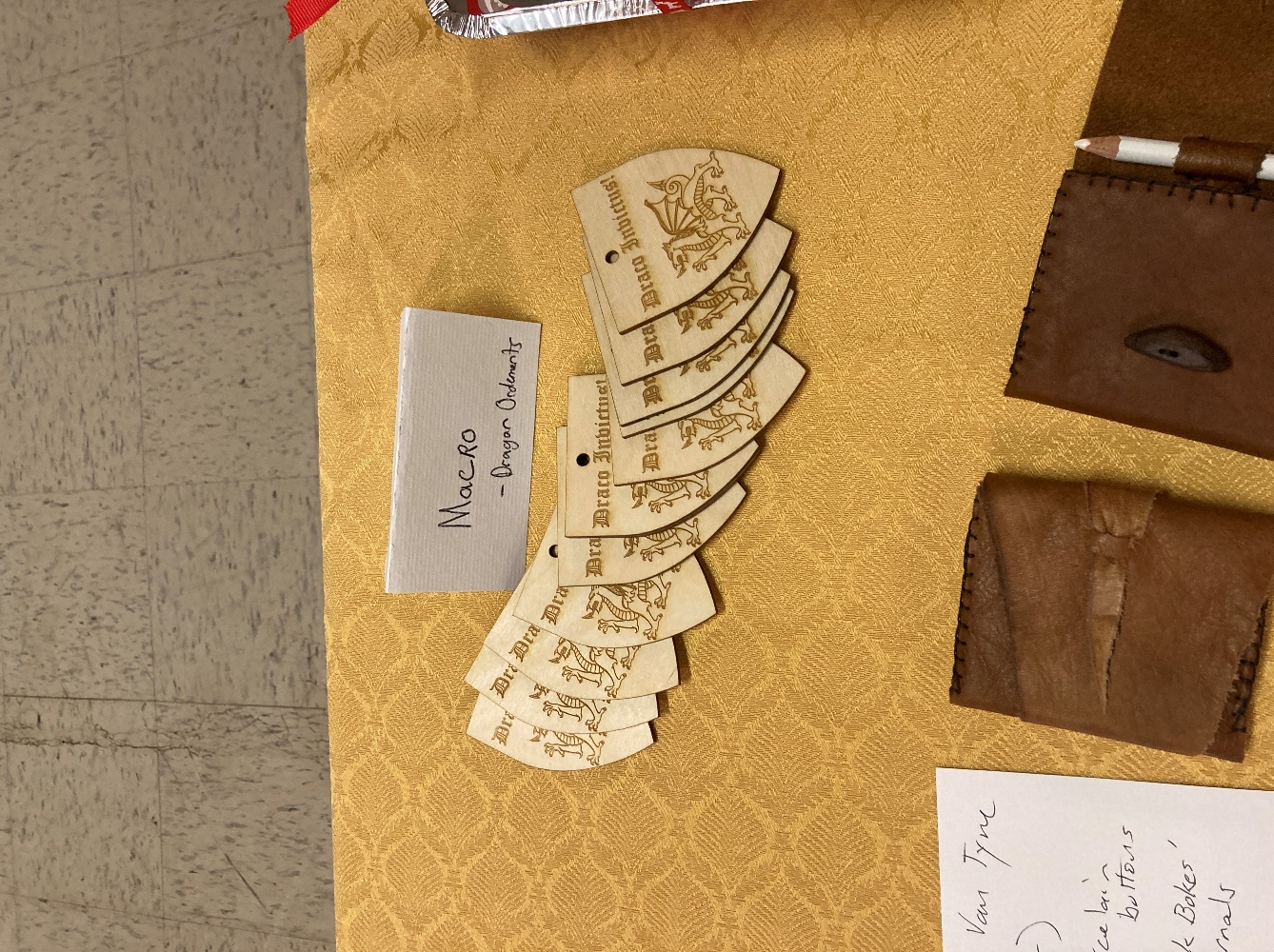 Figure : Draco Invictus ornaments, Macro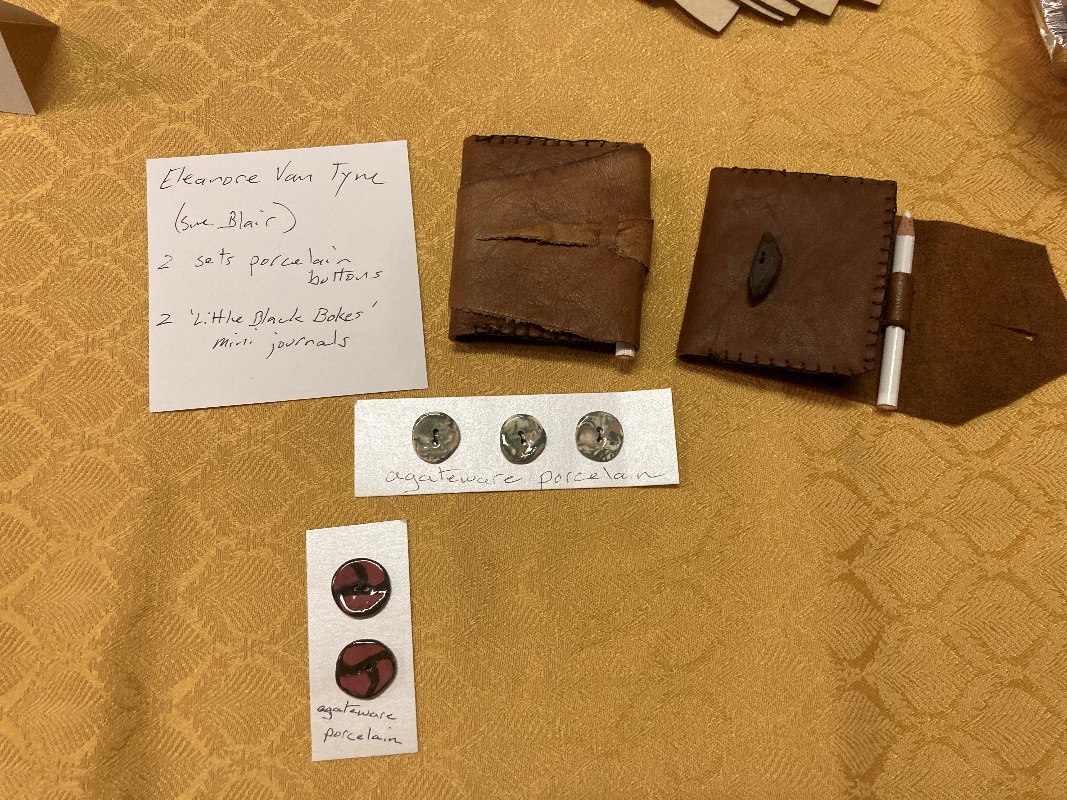 Figure : Mini-journals and buttons, Eleanore von Tyne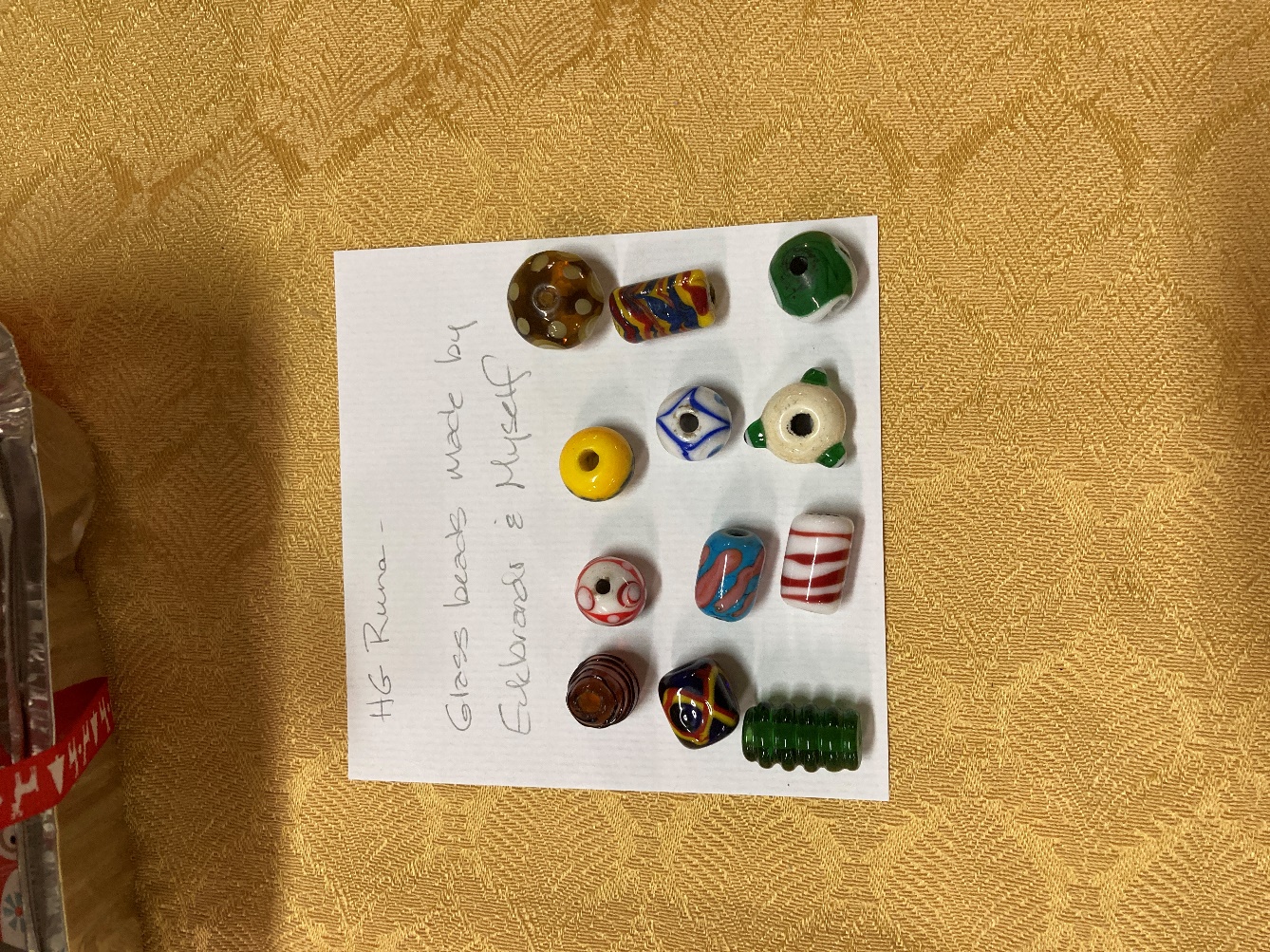 Figure : Glass beads, Eikbrandr and Runa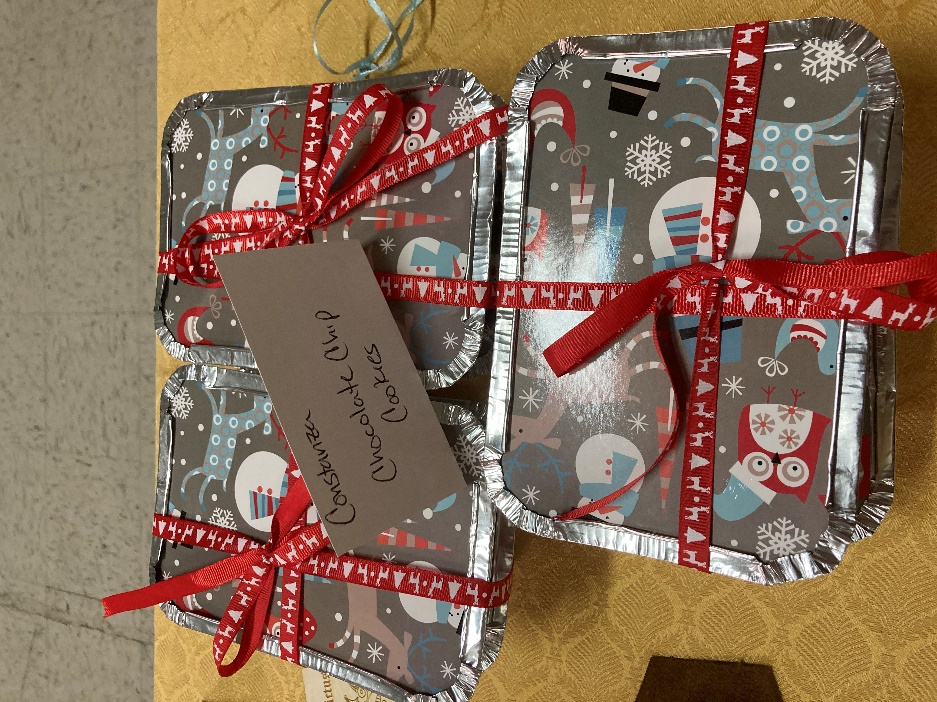 Figure : Chocolate Chip Cookies, Constanza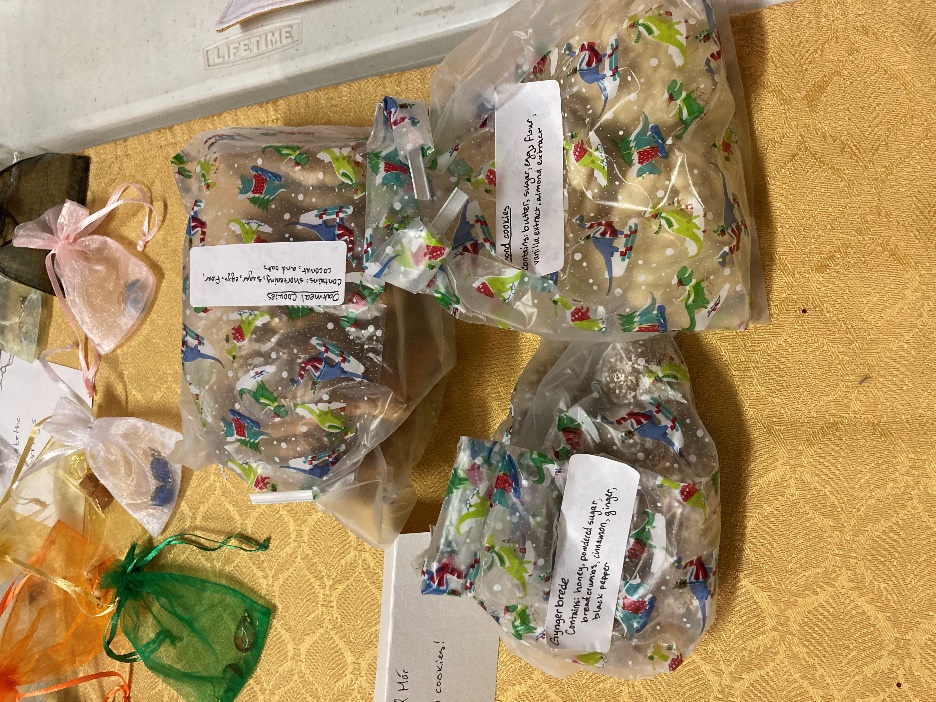 Figure 11: Various cookies, Cyprian and Mor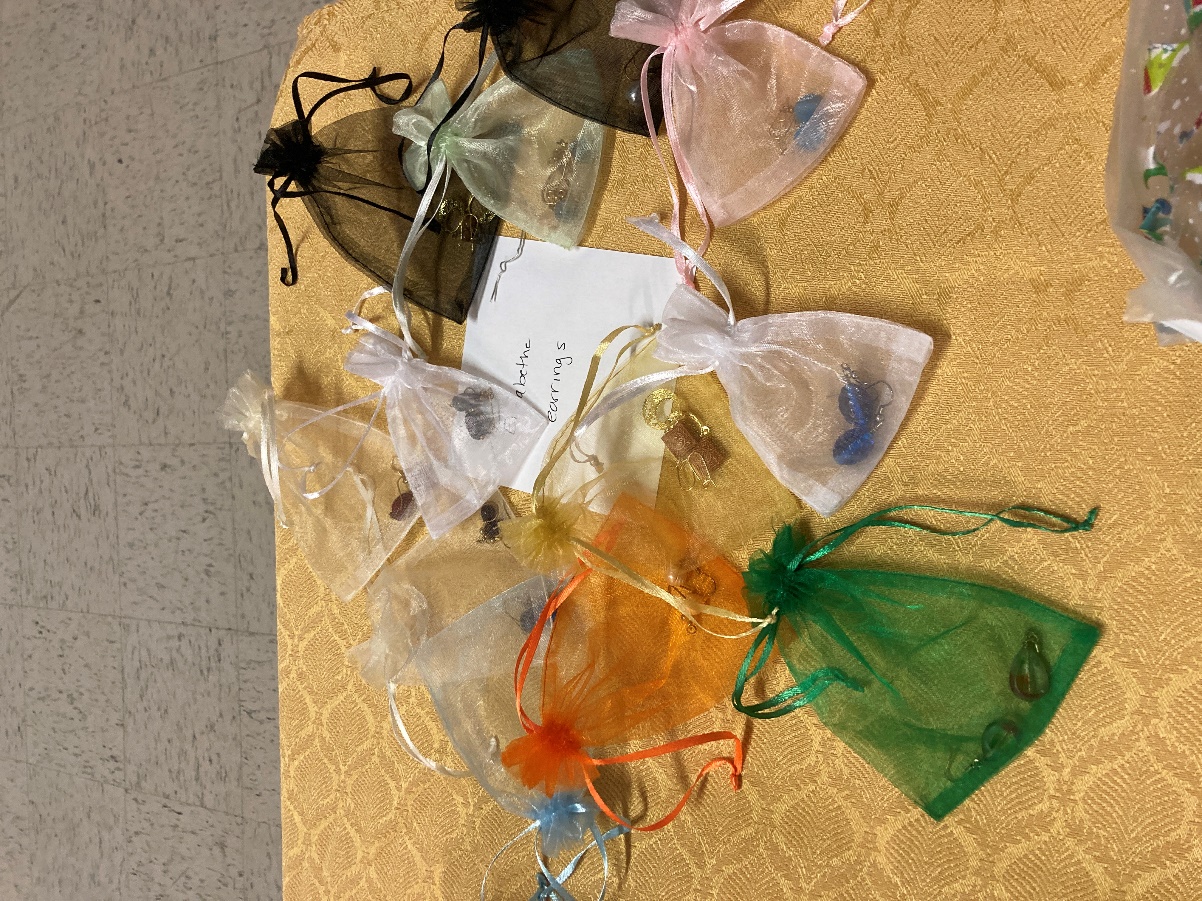 Figure : Christmas earrings, Elizabethe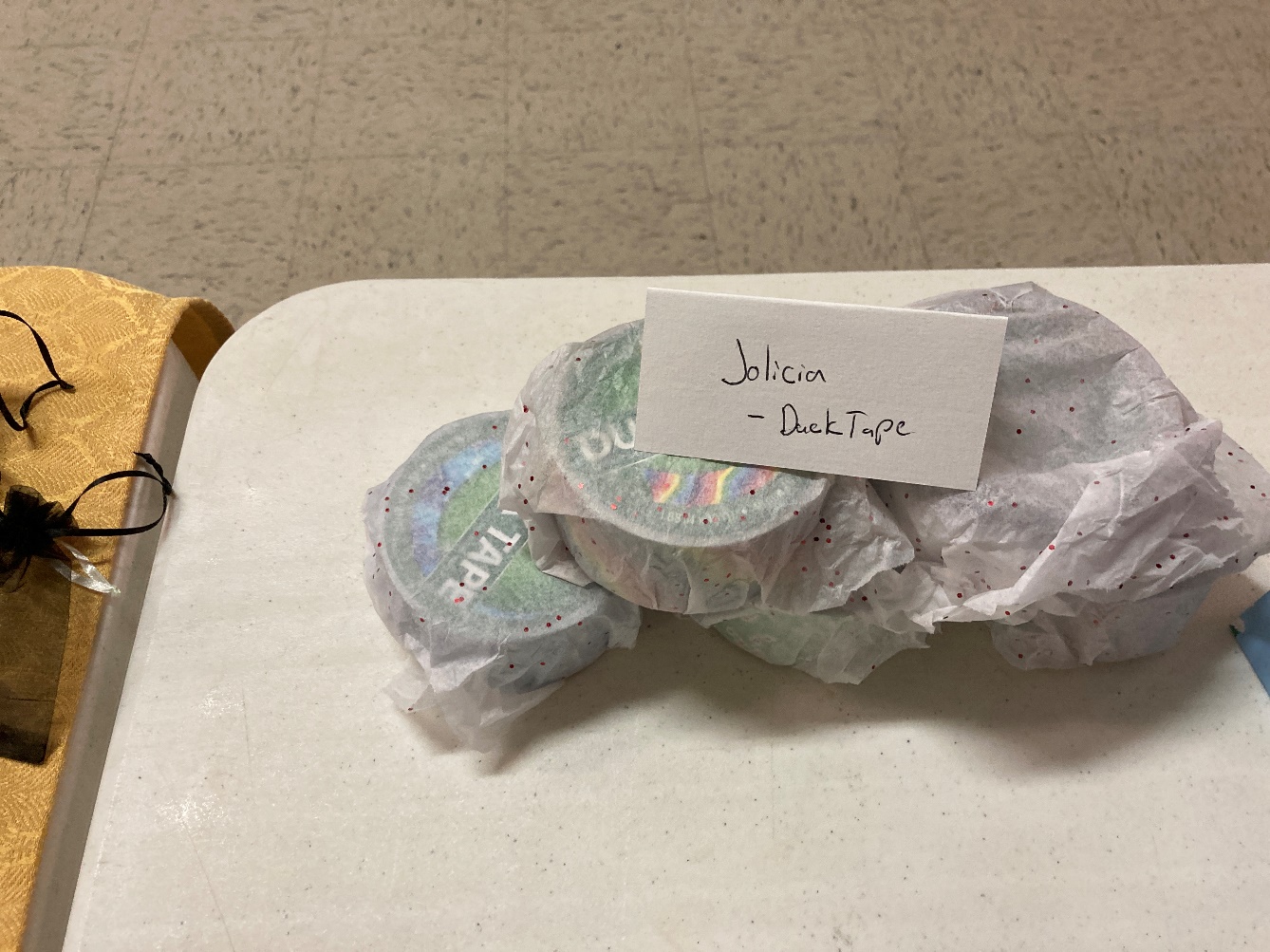 Figure 13: Decorative duct tapes, Jolicia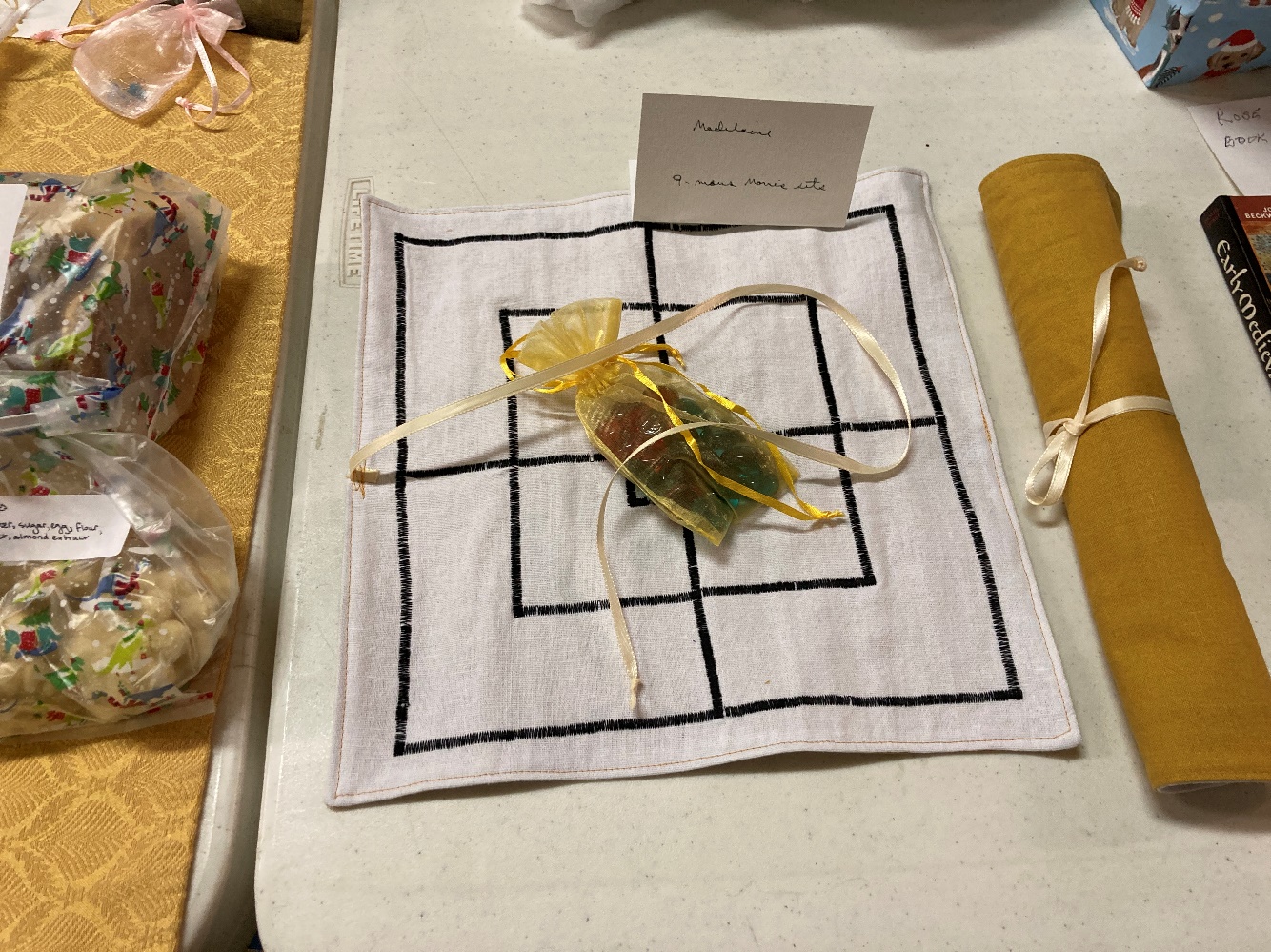 Figure : 9 Man Morris games, Madelaine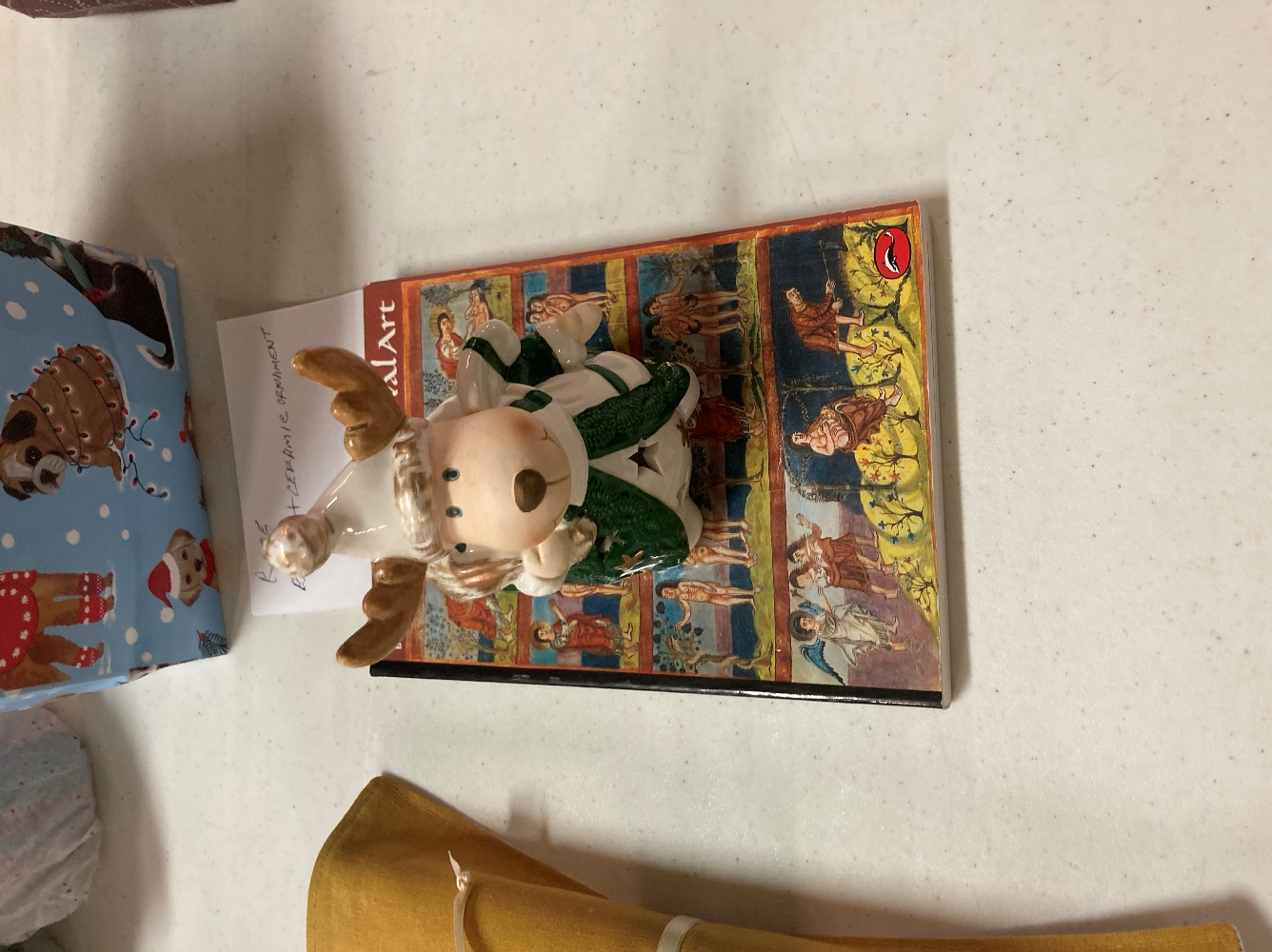 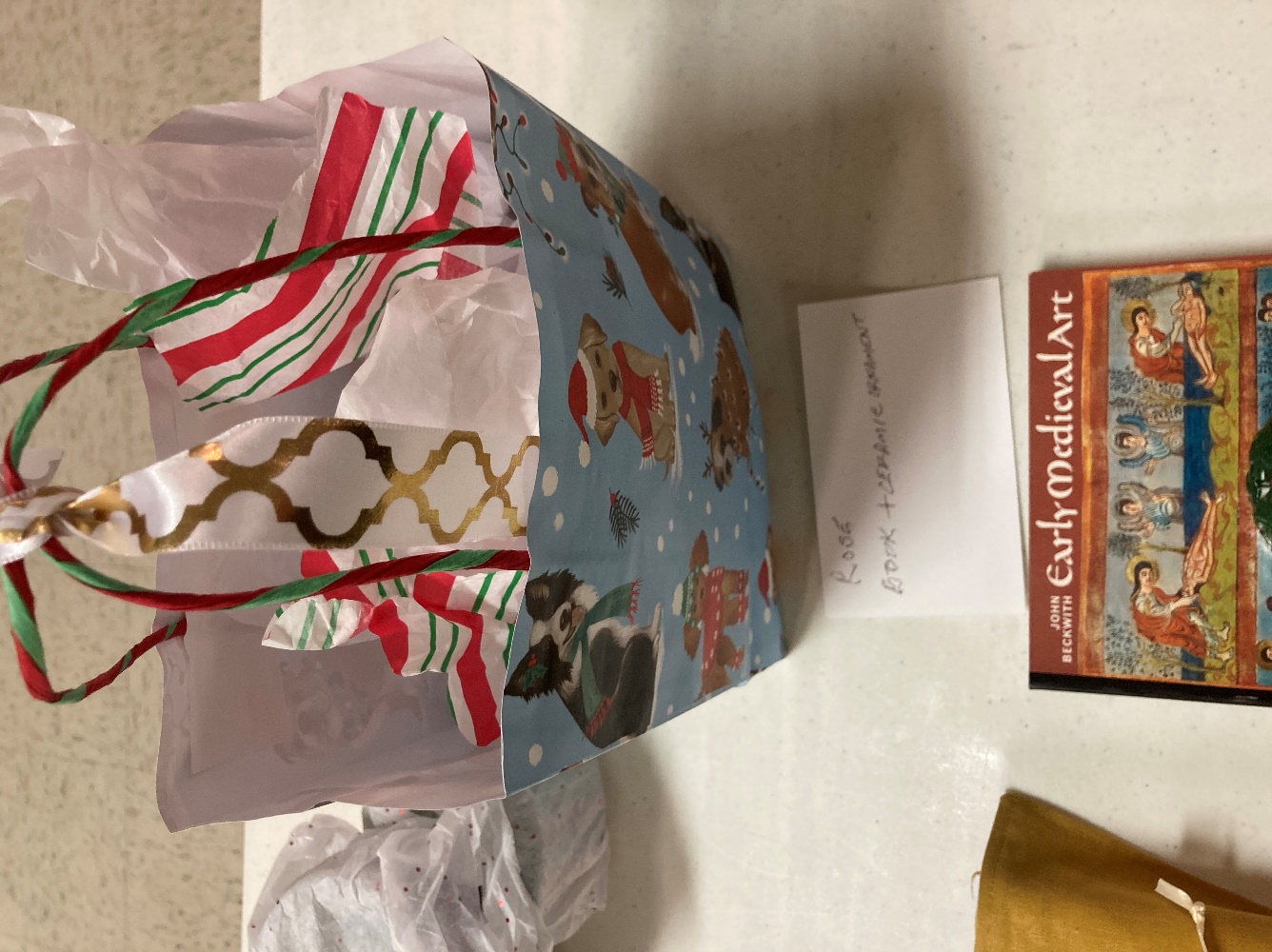 Figure : Christmas figure, and Book; Rose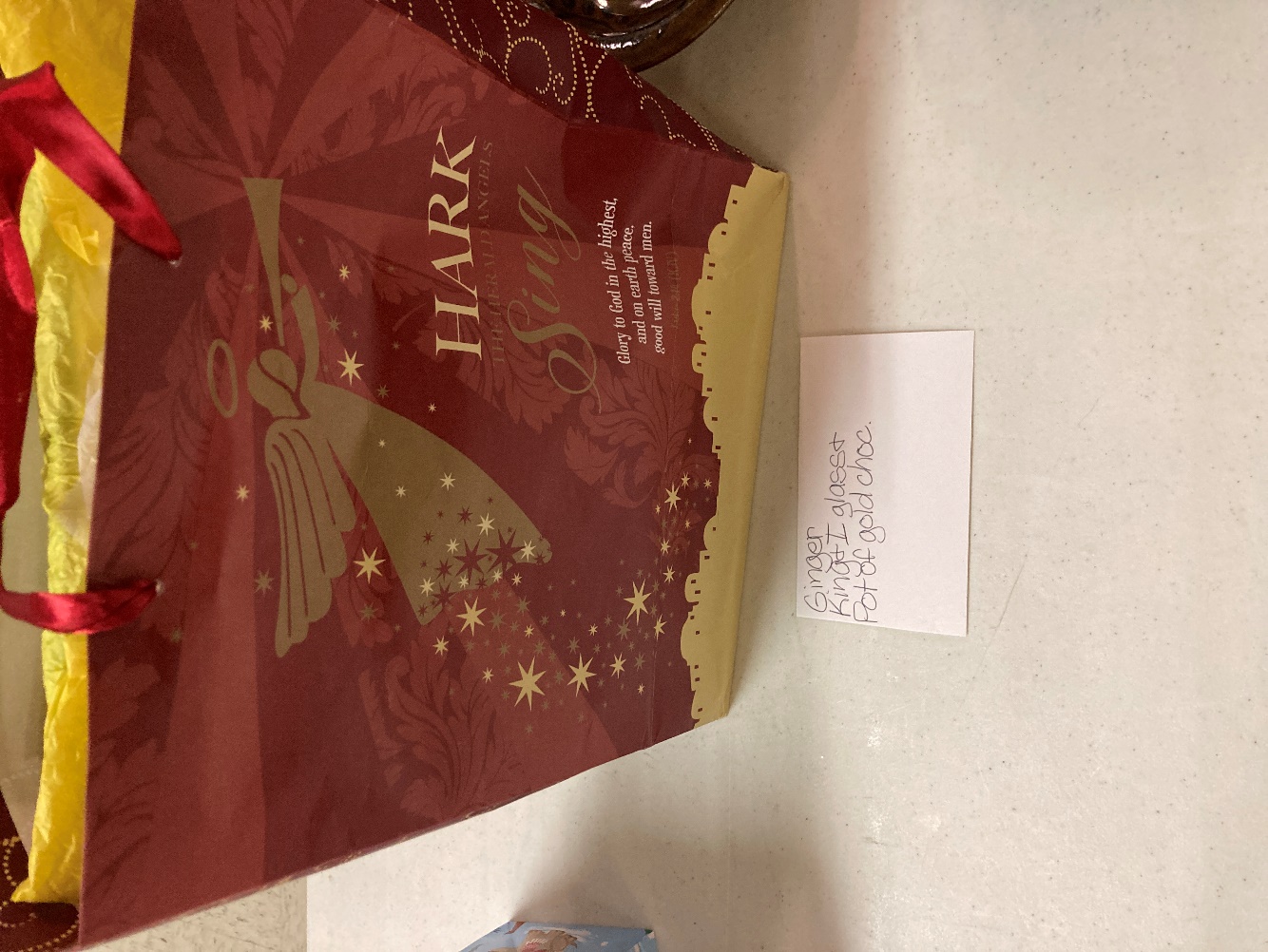 Figure : Goblet and Chocolates, GingerFigure 16: Bowls, Clariscia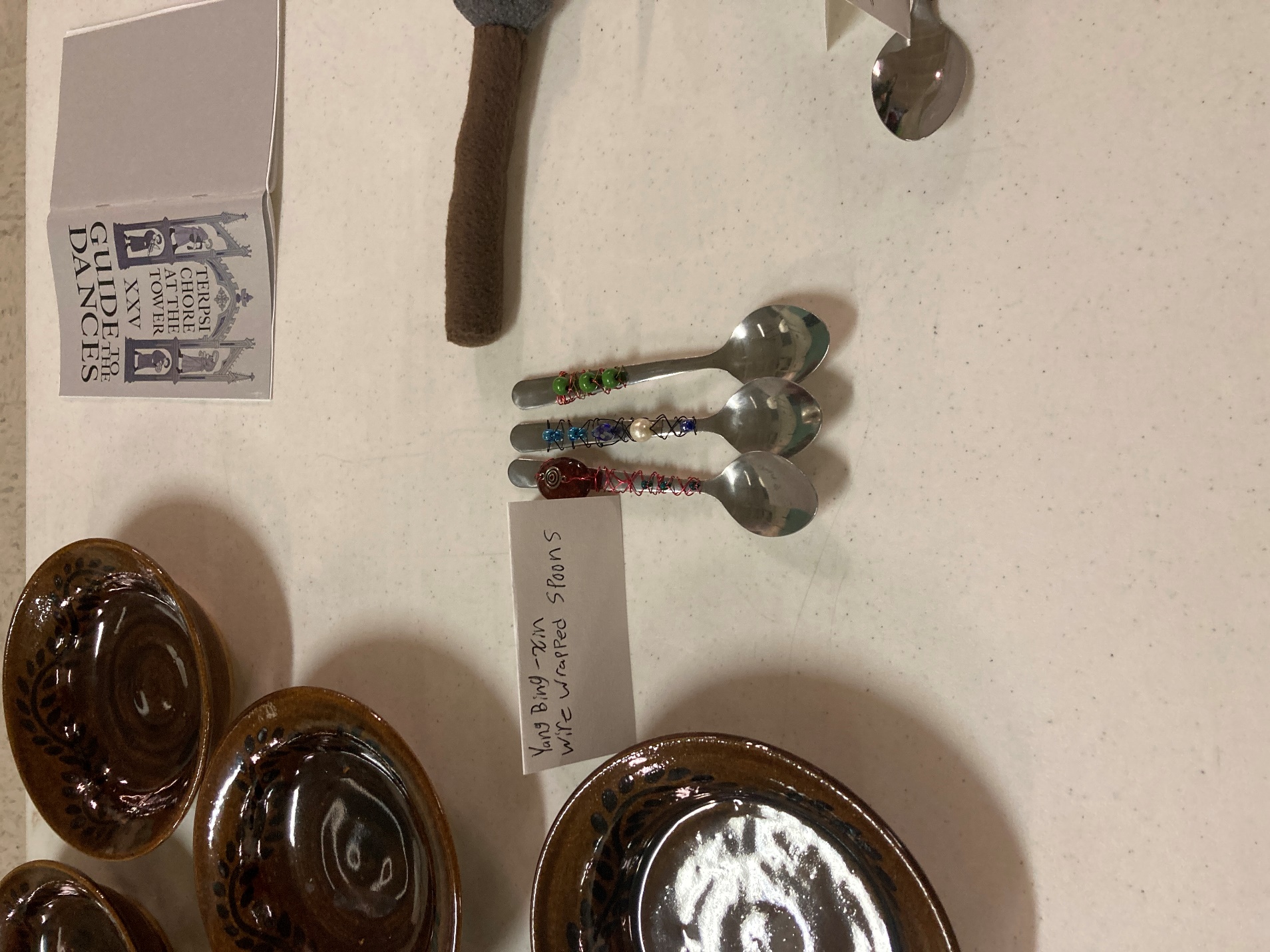 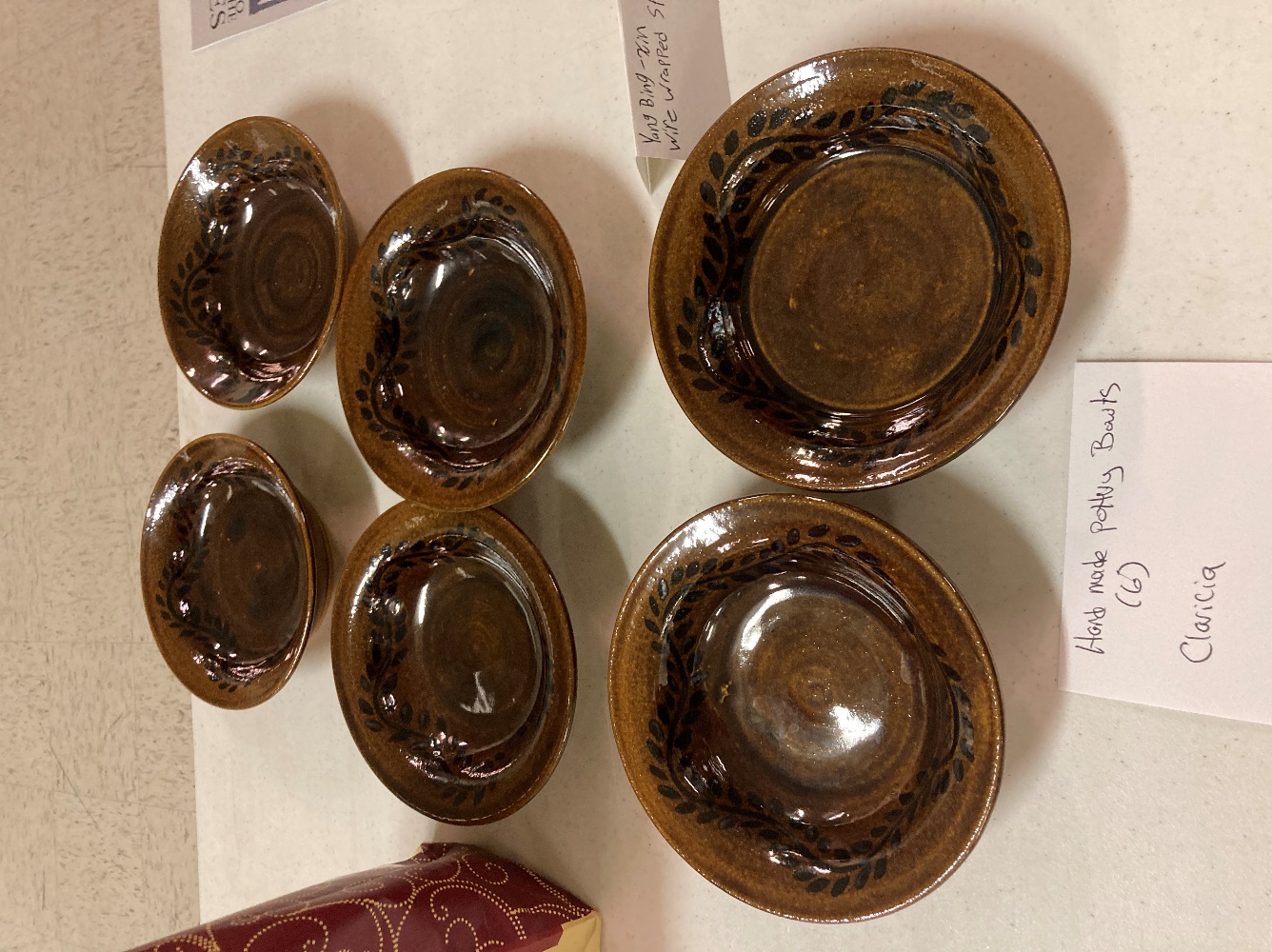 Figure : Wire wrapped spoons, Yang Bing-Xin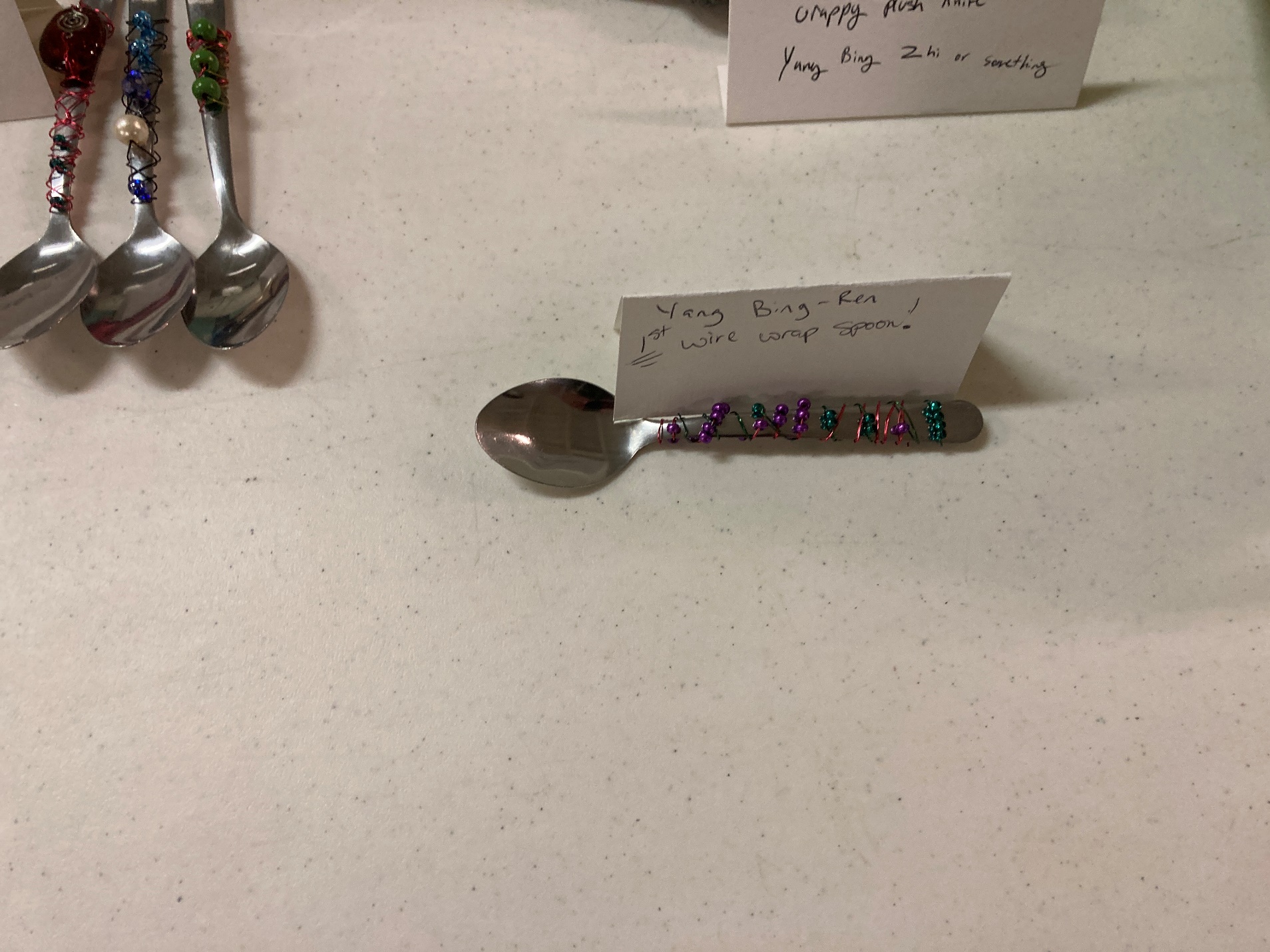 Figure : Wire wrapped spoon, Yang Bing-Ren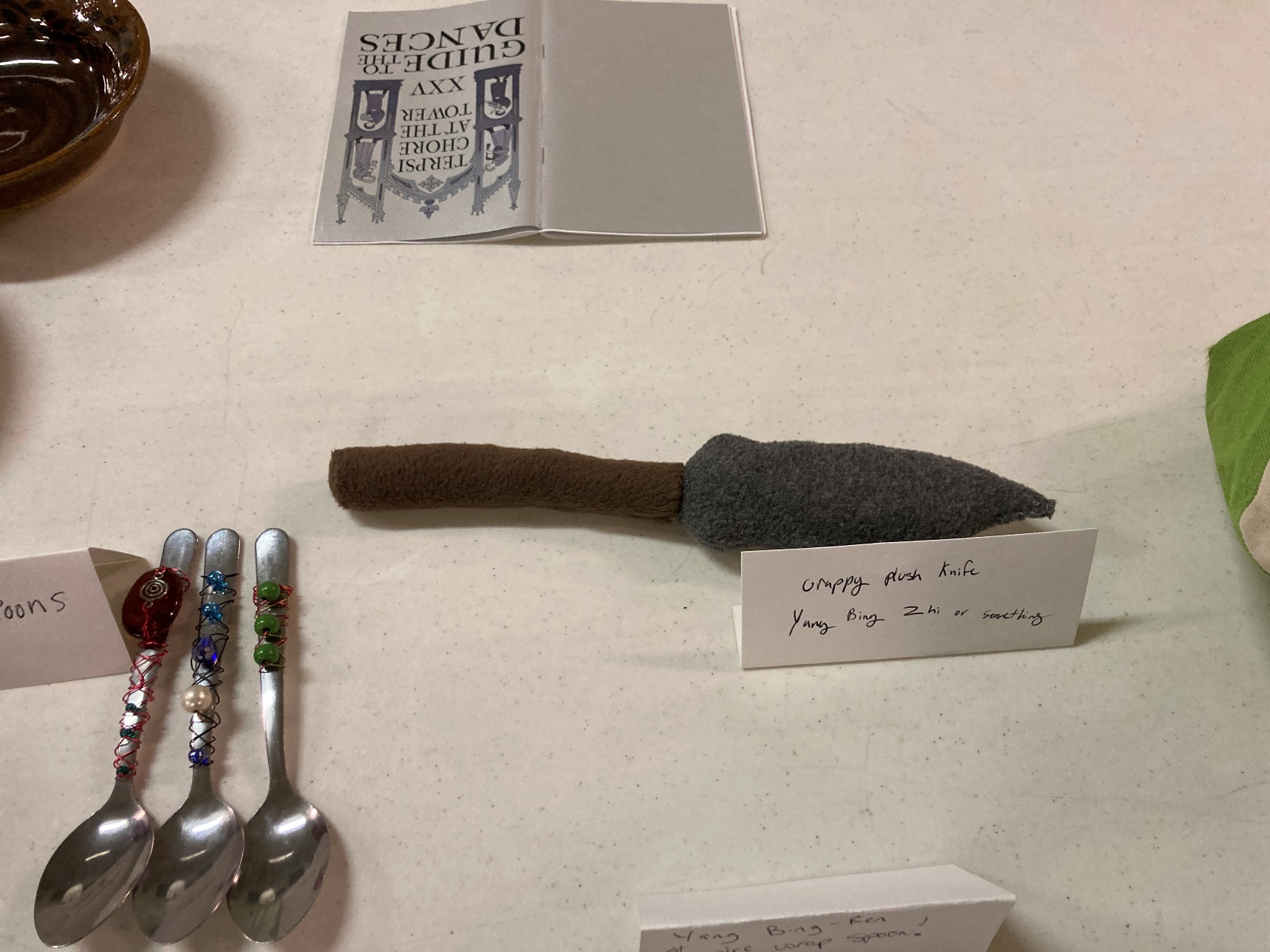 Figure : Toy plush knife, Yang Bing-Zhi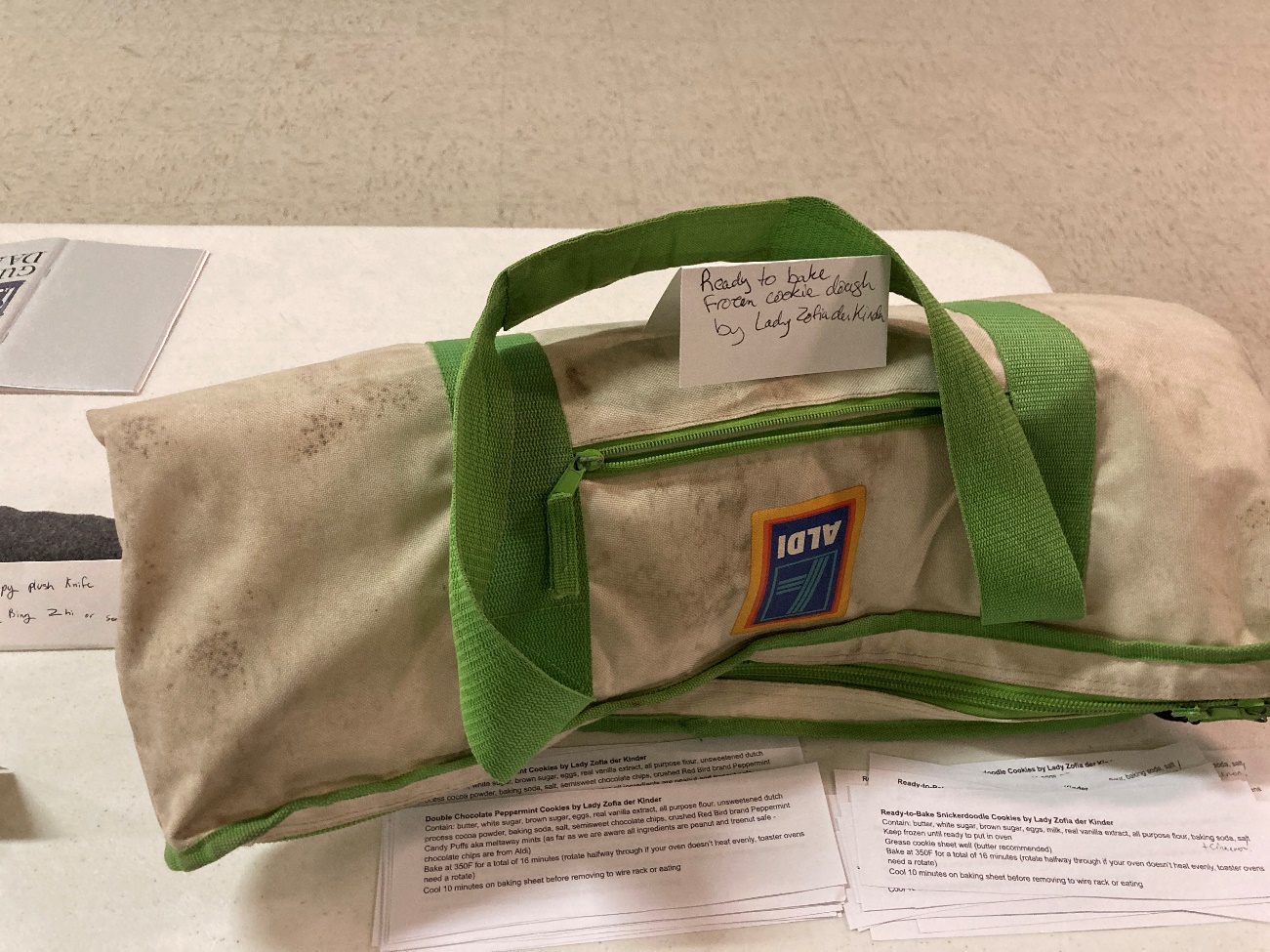 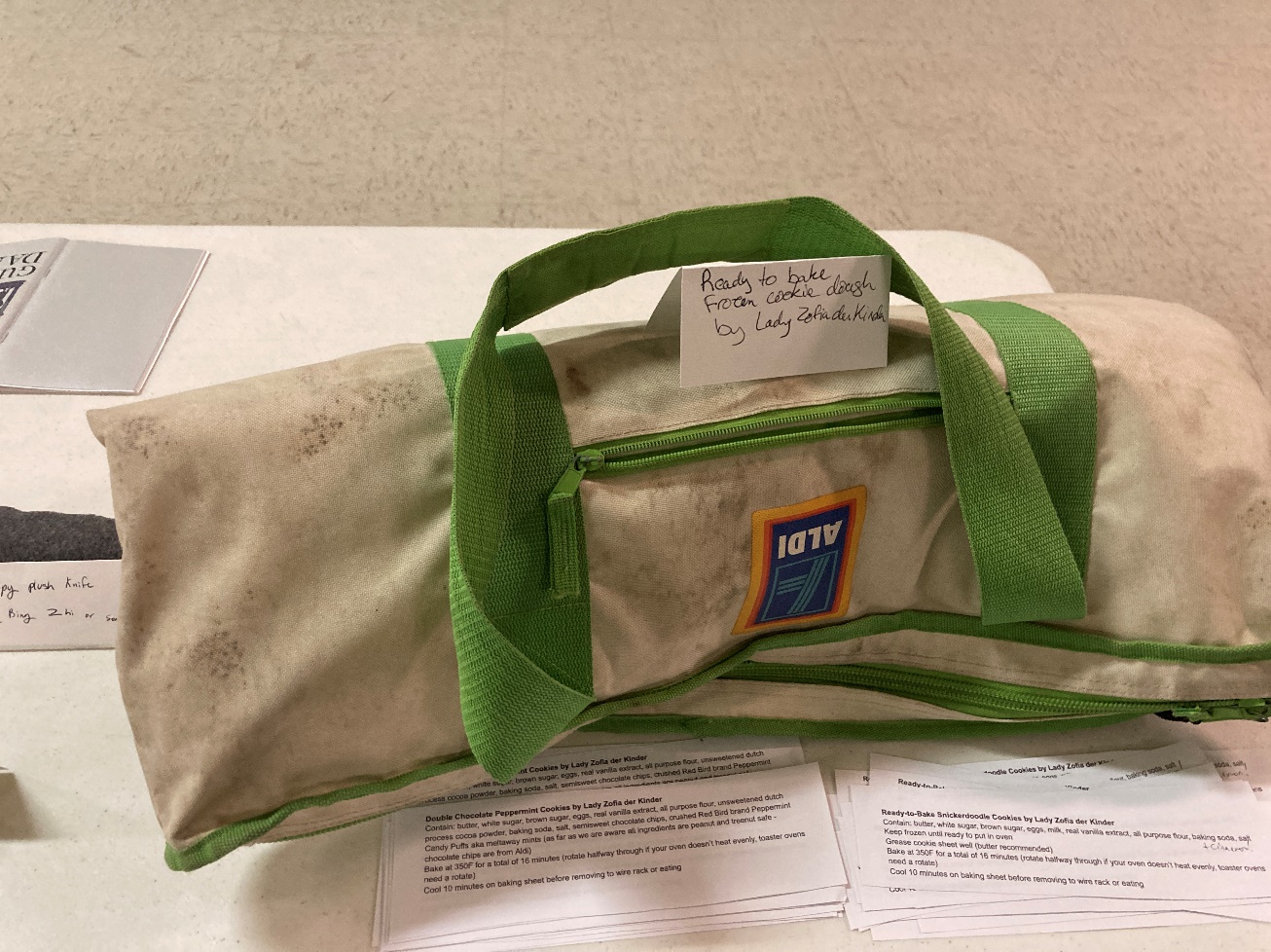 Figure : Fresh cookie dough, Zofia